Medische Faculteits Vereniging Nijmegen Geert Grooteplein Noord 216525 EZ NijmegenMFVN@radboudumc.nl 01-07-2019Beste eerstejaarsstudent aan de Faculteit der Medische Wetenschappen, Je ontvangt deze brief omdat je het komende jaar Geneeskunde of Biomedische wetenschappen gaat studeren in Nijmegen. In deze brief vind je informatie over de Medische Faculteits Vereniging Nijmegen met betrekking tot het bestellen van boeken en de verdere benodigdheden voor het komende collegejaar. Lees deze brief zorgvuldig door, want deze informatie is belangrijk om goed voorbereid te zijn bij de start van je eerste jaar op de universiteit!MFVN
De boekenverkoop vindt plaats via de studievereniging van de Faculteit der Medische Wetenschappen: de Medische Faculteits Vereniging Nijmegen (MFVN). De MFVN is een vereniging voor en door medische studenten en organiseert jaarlijks veel verschillende activiteiten, zoals symposia, een gala, diverse sportactiviteiten, tentamentrainingen, (studie)reizen, cursussen en feesten. Er is dus voor ieder wat wils. Kijk voor meer informatie op onze website: www.mfvn.nl, of neem een kijkje op onze Facebook of Instagram. Als lid van de MFVN ontvang je korting op je boeken, medische instrumenten en op alle activiteiten van de MFVN. Verder mag je als lid van de MFVN gratis naar de MFVN tentamentrainingen en zijn er samenvattingen beschikbaar voor leden. Het lidmaatschap van de MFVN brengt geen verplichtingen met zich mee en biedt alleen maar voordelen. De MFVN-kamer is te vinden op de Faculteit der Medische Wetenschappen via het routenummer 87 en is elke werkdag geopend van 09.00 uur tot 16.00 uur.LidmaatschapVan alle voordelen die de MFVN biedt, kun je alleen gebruik maken als je lid bent. Om lid te worden ga je naar de MFVN-website: www.mfvn.nl. Hier ga je naar ‘WORD LID’ en vul je jouw persoonlijke gegevens in. Zorg ervoor dat je een duidelijke foto uploadt, aangezien deze op jouw lidmaatschapspasje komt. Wanneer je al jouw gegevens hebt ingevuld, ga je verder naar het scherm waar je jouw lidmaatschap kan betalen. Voor studenten Geneeskunde bedraagt dit € 60,- voor een zesjarig lidmaatschap en voor studenten Biomedische wetenschappen € 50,- voor een vijfjarig lidmaatschap. Hiermee heb je dus een lidmaatschap voor je gehele studie. De kosten voor het MFVN-lidmaatschap haal je er gemakkelijk uit met je boekenkorting en de korting die je zal krijgen voor je instrumenten en andere benodigdheden tijdens je studie. Daarnaast kun je met het MFVN-lidmaatschap ook in de volgende jaren profiteren van de boekenkorting, de korting op instrumenten en de korting op alle MFVN-activiteiten.Het is belangrijk dat je jouw lidmaatschapsaccount vóór de introductie aanmaakt, zodat je tijdens introductie jouw instrumenten, een labjas en een SmP-polo met korting kan kopen. Boeken bestellen Voor het aankomende collegejaar zal je een aantal boeken nodig hebben. Die boeken kun je via de MFVN-website bestellen. De instructie voor het bestellen van je boeken vind je in de bijlage. Het kan soms zijn dat niet al je boeken tegelijkertijd geleverd worden. Houd dus in de gaten of je al jouw boeken hebt ontvangen. De MFVN heeft voor haar leden een regeling getroffen voor korting op de studieboeken. Houd de kortingsperiodes in de gaten via onze website. Op Nederlandse boeken ligt de korting, vanwege de wetgeving, lager dan op Engelstalige boeken. Je kan deze korting alleen ontvangen wanneer je een lidmaatschap aanmaakt hebt voordat je jouw boeken gaat bestellen. Welke boeken moet je bestellen In dit pakket zitten twee boekenlijsten: twee recensielijsten van de MFVN (één voor de studie Geneeskunde en één voor de studie Biomedische wetenschappen) en een boekenlijst van het OMT-1 (het Onderwijs Management Team).  De lijst van het OMT-1 is opgesteld door docenten. Docenten geven aan dat je de sterk aanbevolen boeken digitaal of in hard copy echt nodig hebt tijdens het onderwijs in het eerste jaar. De aanbevolen boeken van deze lijst zijn handig voor het verdere onderwijs dat je zal gaan volgen. Alle boeken (op één uitzondering na) op deze lijst zijn online beschikbaar via libguides.ru.nl/ebooks. Je kan dit inzien op de faculteit en buiten de faculteit, door in te loggen met je studentennummer. Het boek: “Vaardig communiceren in de gezondheidszorg: een evidence-based benadering” van J. Silverman, S. Kurtz, 3e druk 2014”  is het enige boek dat je niet online kan inzien. Je kan dit boek wel inzien in de medische bibliotheek op het projectenplein route 534. Voor de meeste boeken van de boekenlijst geldt overigens dat ze ook als fysiek boek aanwezig zijn in de bibliotheek.  De recensielijst van de MFVN is opgesteld aan de hand van de mening van studenten. Zij geven aan welke boeken zij als fijn en handig hebben ervaren en daarom als fysiek exemplaar aangeschaft hebben. Het is echter aan jou om na te gaan of je de boeken liever online of fysiek leest en dus of je fysieke boeken aanschaft. 
Tot slot is “Compendium” ook niet online beschikbaar. Dit boek staat niet op de OMT-1 lijst, maar wordt door studenten van de MFVN wel als fijn ervaren. Mocht je twijfels hebben over de aanschaf van boeken, vraag dan advies aan je mentorouders. Verder hoef je je boeken niet per se aan te schaffen voor de eerste dag van je studie. Ook later in het jaar kun je boeken bestellen. Let hierbij wel op de kortingsperiodes die eerder genoemd zijn. Andere benodigdhedenAls eerstejaarsstudent Geneeskunde of Biomedische wetenschappen heb je een witte labjas en een witte polo (SmP-polo) van het Radboudumc nodig. Daarnaast hebben studenten Geneeskunde een stethoscoop nodig. Tijdens de introductie kun je deze benodigdheden aanschaffen op donderdag 22 augustus. Vóór de introductie hoef je deze instrumenten en benodigdheden dus nog niet aan te schaffen. Je moet deze artikelen met de PIN betalen, dus zorg ervoor dat je op de inschrijfdag tijdens de introductie jouw pinpas meeneemt. Ook op deze artikelen krijg je korting als lid van de MFVN. Wanneer je niet kan deelnemen aan de introductie, kan je deze benodigdheden in de eerste week van je studie (of later) aanschaffen op de MFVN-kamer. Bij vragen of problemen omtrent de boeken en de andere benodigdheden voor jouw studie kun je altijd de MFVN-website raadplegen. Mocht dit je vraag niet beantwoorden, dan kan je altijd een e-mail sturen naar faciliteiten-mfvn@radboudumc.nl, of bellen naar de MFVN-kamer: 024-3613626. Dit kan in de zomervakantie elke maandag tussen 10.00 uur en 16.00 uur.Namens het 67e bestuur der MFVN, Met vriendelijke groet, 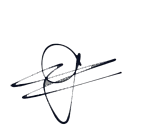 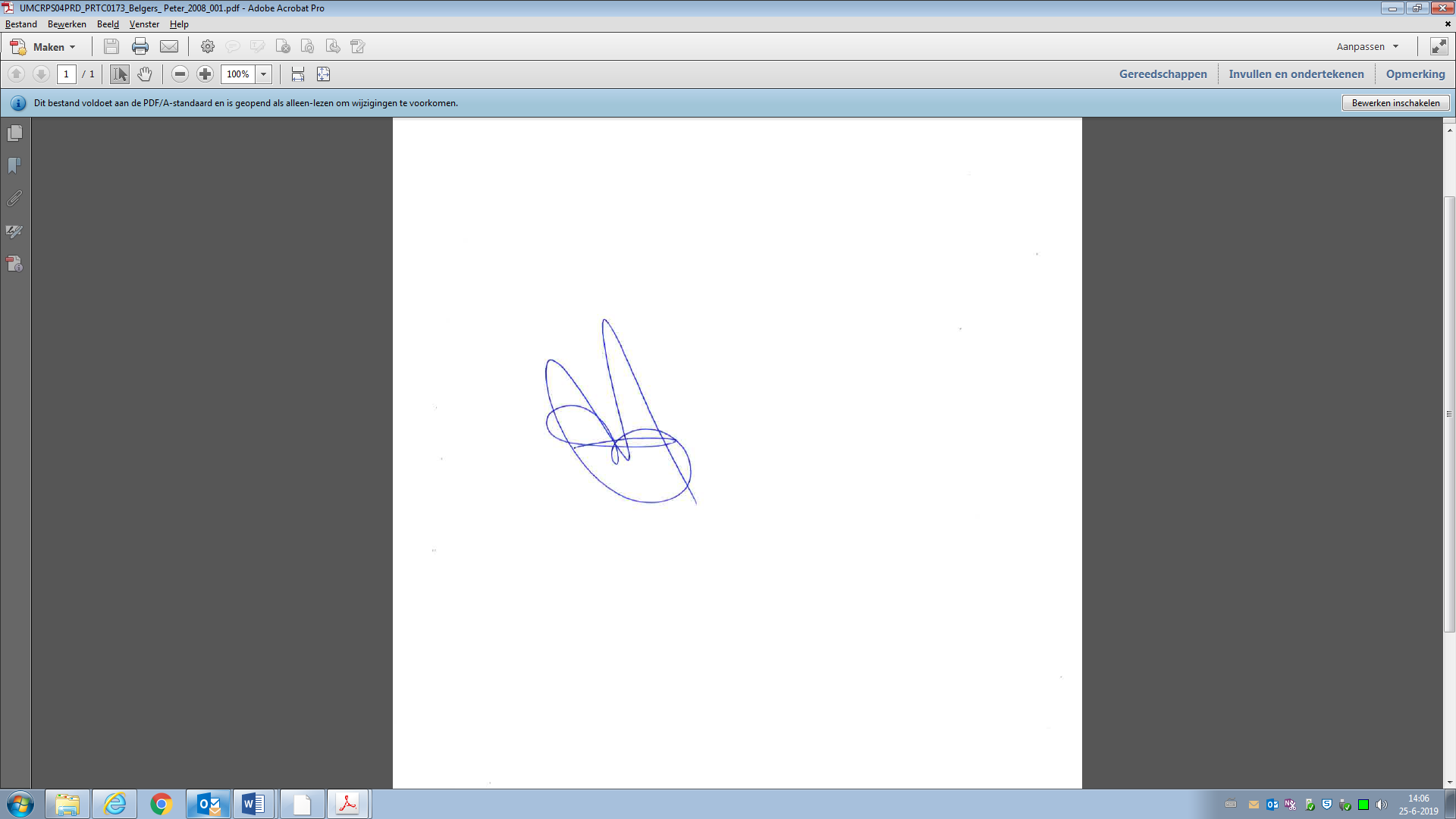 Peter Belgers					Milou GroenenAb Actis h.t. der MFVN		Bestuurslid Faciliteiten & Onderwijs h.t. 	der MFVNabactis-mfvn@radboudumc.nl			faciliteiten-onderwijs-mfvn@radboudumc.nl				mfvn@radboudumc.nl	Bijlage: BOEKENBESTEL-INSTRUCTIE

Let op: om boeken te bestellen met korting moet je eerst lid worden van de MFVN. Stappenplan voor het bestellen van boeken:Surf naar www.mfvn.nl Kies ‘Word lid’ en vul je persoonlijke gegevens in Betaal je lidmaatschapActiveer je account met behulp van de activeringslink in de e-mail die je hebt ontvangen (let op dat je een foto toevoegt, anders zal je lidmaatschapspasje ongeldig zijn!)Je bent nu lid van de Medische Faculteit Verenging Nijmegen. Nu kan je, je boeken bestellen. Kies ‘Producten’ en daarna ‘Boeken’.  Lees eerst ALLE informatie op deze pagina goed door. Klik op de link naar de webshop.Kies je richting (Geneeskunde/BMW)Kies je collegejaarKies de optie ‘leermiddelenlijst’Kies de optie ‘Bachelor 1’. Bij de boeken staat of het boek ‘sterk aanbevolen is of ‘aanbevolen’ is.  Bestel je boeken en klik op afrekenenZowel van je bestelling als van je betaling ontvang je een e-mail. Nadat je bestelling verzonden is, is deze te volgen met Track and Trace. SPELREGELS 2019-2020Wij adviseren je zo spoedig mogelijk te bestellen. Dan kunnen wij ervoor zorgen dat je de boeken voor aanvang van het studiejaar in huis hebt. Klachten en vragen meld je door op de onderstaande website een formulier in te vullen: https://www.studystore.nl/contactStudystore is telefonisch te bereiken op 088-2030300.Kijk voordat je een vraag stelt nog even onder het kopje ‘’Help/Vragen” in de webshop. Hier staan veel antwoorden op veelgestelde vragen.Controleer je pakket z.s.m. na ontvangst. Na 14 dagen nemen wij geen klachten meer in behandeling.